
Bankhead Primary Home Learning Tasks – P3/4 GP Room – Miss Young (w.b 25/05/20) 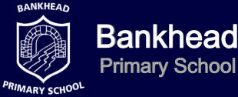 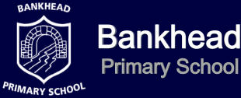 Please continue to post any work you complete or email it to me; I love seeing what you are all up to! As always please also remember these are just suggested tasks to keep you busy and are not compulsory. *Google Classroom resource. Please remember where indicated, to refer to the additional resources or work which will be uploaded to Google Classroom with the names of tasks clearly stated.
**We will be using Oxford Owl website, for children to access reading books online (e-books). I will post a guide on how to use this website. I will also post a separate document which details which book your child should be reading and the task associated with it. Your child should know what reading group they are in – please don’t hesitate to contact me if they are unsure!    Remember Monday 25th of May is a Bank Holiday – please enjoy this day off and take a break from your school work LiteracyMathsHealth and WellbeingOther Curricular AreasWatch Newsround this week and discuss the news with a grown up.Over the week, complete some spelling tasks of your choice from spelling menu. (*see Google Classroom for words & suggested activities).BEFORE reading your book, have a look at the title and the cover. Predict 3 things you think might happen in the story. Write them in your jotter and once you have read your book….see if your predictions were correct! Read your reading book to a grown up 2/3 times this week** (*see Google Classroom for how to access e-books online from Oxford Owl)Exclamation Marks group – Stinky StreetQuestion Marks group – Ant’s PactFull Stops group – Cat’s PaintingListening task – ask a grown up to read out the instructions to you, only once, and see if you can follow them. (*see Google Classroom for instructions).Fruit alphabetical order activity sheet (*see Google Classroom for sheet). DEAR time (Drop Everything And Read) – read a book of your choice for at least 10 minutes, every day this week. Complete any of your Studyladder or Sumdog tasks. (Easimaths is causing some problems just now - don’t worry about completing any of those tasks!)Use the Times Tables website to practise any tables you are finding tricky: https://www.timestables.co.ukMoney chilli challenge (*see Google Classroom for resource).Place value chilli challenge (*see Google Classroom for resource)Practise counting in 50s and 500s.Practise counting in 100s and 1000s.Do the Joe Wicks YouTube workouts.Go a walk with your family.Make your bed every day this week.Relax and do some yoga using the Fairy Tale yoga story (*see Google Classroom for story PowerPoint)Complete the feelings cloud every day this week (*see Google Classroom for resource). If you can, email Miss Young a picture of your feelings cloud on Friday of this week so she can check in with how you are feeling. Complete 3 random acts of kindness this week (e.g. make a grown up a cup of tea, pay someone a compliment, help a grown up to unpack the shopping).DramaPlay a game of ‘charades’ with your family. Have a go at the role play mime cards (*see Google Classroom for resource)ICTComplete the internet safety rules sheet in your jotter (*see Google Classroom for sheet)ArtHave a go at Abstract Roll and Draw Art (*see Google Classroom for resource) – you will need a dice for this. If you don’t have a dice then you can use an online one here: https://www.online-stopwatch.com/chance-games/roll-a-dice/